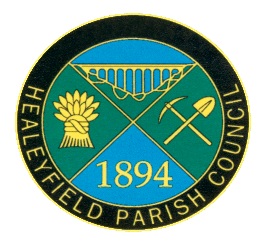 AGENDAOrdinary Meeting – Thursday 26 March 2020Apologies for AbsenceDeclarations of InterestPublic ParticipationConfirm Minutes Ordinary Meeting held on 27 February 2020 and any matter requiring an update only.AAP ReportsChair’s ReportCounty Councillors ReportFinance1) Accounts for Payment2) Account balances summary updateClerk’s ReportCorrespondencePlanning MattersFinal budget presentation 2020-21 Town and Village Improvements WW1 Heritage Project VE Day 2020 Calendar of EventsMembers ReportsFeedback from Councillor’s SurgeryParish BenchesConsett RoadFossil find at Castle Hill WoodAgenda Items for Next MeetingCouncillor Questions – information onlyDate of the next Ordinary Meeting – Thursday 30 April 2020 commencing at 7.00pm at Castleside Village Hall.That pursuant to the Public Bodies (Admission to Meetings) Act 1960 s.1(2) that the public be excluded for the remainder of the meeting whenever publicity would be prejudicial to the public interest by reason of the confidential nature of the business to be transacted or for other special reasons stated in the resolution and arising from the nature of that business or of the proceedings; and where such a resolution is passed.Confidential items